ZADÁNÍ:Plánované náklady výrobního podniku činily v daném roce 20 600 000 Kč a plánované výnosy 22 000 000 Kč. Ve skutečnosti podnik vyrobil a prodal 2 020 000 kusů výrobkůpři ceně 11 Kč za kus. Tím se zvýšila spotřeba materiálu o 60 000 Kč. U ostatních nákladů ke změně nedošlo.Vypočtěte:1. plánovaný hospodářský výsledek2. skutečné náklady 3. skutečné výnosy 4. skutečný hospodářský výsledek5. procento splnění plánu nákladů6. procento splnění plánu výnosů 7. procento splnění hospodářského výsledkuZ dosažených výsledků vyvoďte obecný závěr.ŘEŠENÍ:1. plánovaný hospodářský výsledek = plánované výnosy - plánované náklady                                                          = 22 000 000 - 20 600 000                                                          = 1 400 000 Kč2. skutečné náklady = 20 600 000 + 60 000                                 = 20 660 000 Kč3. skutečné výnosy = 2 020 000 * 11                                = 22 220 000 Kč4. skutečný hospodářský výsledek = 22 220 000 - 20 660 000                                                        = 1 560 000 Kč5. procento splnění plánu nákladů = (20 660 000 / 20 600 000) * 100                                                       = 100,29%6. procento splnění plánu výnosů = (22 220 000 / 22 000 000) * 100                                                      = 101,00%7. procento splnění hospodářského výsledku = (1 560 000 / 1 400 000) * 100                                                                        = 111,43%ZÁVĚR:Dosažené výsledky výrobního podniku byly příznivé. Skutečné náklady vzrostly, ale menším tempem, nežli skutečně dosažené výnosy, což se příznivě projevilo růstem hospodářského výsledku podniku v podobě zisku.ZDROJEVLASTNÍ TVORBA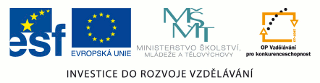 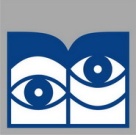 Obchodní akademie a Střední odborná škola, gen. F. Fajtla, Louny, p. o.Osvoboditelů 380, LounyObchodní akademie a Střední odborná škola, gen. F. Fajtla, Louny, p. o.Osvoboditelů 380, LounyObchodní akademie a Střední odborná škola, gen. F. Fajtla, Louny, p. o.Osvoboditelů 380, LounyObchodní akademie a Střední odborná škola, gen. F. Fajtla, Louny, p. o.Osvoboditelů 380, LounyObchodní akademie a Střední odborná škola, gen. F. Fajtla, Louny, p. o.Osvoboditelů 380, LounyČíslo projektuCZ.1.07/1.5.00/34.0644Číslo sadyČíslo sady3434Číslo DUM01PředmětEkonomikaEkonomikaEkonomikaEkonomikaEkonomikaEkonomikaEkonomikaTematický okruhEkonomika podniku - podnikEkonomika podniku - podnikEkonomika podniku - podnikEkonomika podniku - podnikEkonomika podniku - podnikEkonomika podniku - podnikEkonomika podniku - podnikNázev materiáluVýpočet hospodářského výsledkuVýpočet hospodářského výsledkuVýpočet hospodářského výsledkuVýpočet hospodářského výsledkuVýpočet hospodářského výsledkuVýpočet hospodářského výsledkuVýpočet hospodářského výsledkuAutorIng. Charlotta KissováIng. Charlotta KissováIng. Charlotta KissováIng. Charlotta KissováIng. Charlotta KissováIng. Charlotta KissováIng. Charlotta KissováDatum tvorby15. 4. 2013RočníkRočníkRočník1. ročník1. ročník1. ročníkAnotaceKombinovaný materiál obsahující výpočet hospodářského výsledku. Je určen k procvičení výpočtu hospodářského výsledku podniku včetně porovnání plánovaného a skutečného výsledku hospodaření podniku.    AnotaceKombinovaný materiál obsahující výpočet hospodářského výsledku. Je určen k procvičení výpočtu hospodářského výsledku podniku včetně porovnání plánovaného a skutečného výsledku hospodaření podniku.    AnotaceKombinovaný materiál obsahující výpočet hospodářského výsledku. Je určen k procvičení výpočtu hospodářského výsledku podniku včetně porovnání plánovaného a skutečného výsledku hospodaření podniku.    AnotaceKombinovaný materiál obsahující výpočet hospodářského výsledku. Je určen k procvičení výpočtu hospodářského výsledku podniku včetně porovnání plánovaného a skutečného výsledku hospodaření podniku.    AnotaceKombinovaný materiál obsahující výpočet hospodářského výsledku. Je určen k procvičení výpočtu hospodářského výsledku podniku včetně porovnání plánovaného a skutečného výsledku hospodaření podniku.    AnotaceKombinovaný materiál obsahující výpočet hospodářského výsledku. Je určen k procvičení výpočtu hospodářského výsledku podniku včetně porovnání plánovaného a skutečného výsledku hospodaření podniku.    AnotaceKombinovaný materiál obsahující výpočet hospodářského výsledku. Je určen k procvičení výpočtu hospodářského výsledku podniku včetně porovnání plánovaného a skutečného výsledku hospodaření podniku.    AnotaceKombinovaný materiál obsahující výpočet hospodářského výsledku. Je určen k procvičení výpočtu hospodářského výsledku podniku včetně porovnání plánovaného a skutečného výsledku hospodaření podniku.    Metodický pokynŽáci si prostřednictvím projektoru přečtou zadání, následně provedou výpočty potřebné ke stanovení hospodářského výsledku podniku a poté z dosažených výsledků vyvodí závěr.Metodický pokynŽáci si prostřednictvím projektoru přečtou zadání, následně provedou výpočty potřebné ke stanovení hospodářského výsledku podniku a poté z dosažených výsledků vyvodí závěr.Metodický pokynŽáci si prostřednictvím projektoru přečtou zadání, následně provedou výpočty potřebné ke stanovení hospodářského výsledku podniku a poté z dosažených výsledků vyvodí závěr.Metodický pokynŽáci si prostřednictvím projektoru přečtou zadání, následně provedou výpočty potřebné ke stanovení hospodářského výsledku podniku a poté z dosažených výsledků vyvodí závěr.Metodický pokynŽáci si prostřednictvím projektoru přečtou zadání, následně provedou výpočty potřebné ke stanovení hospodářského výsledku podniku a poté z dosažených výsledků vyvodí závěr.Metodický pokynŽáci si prostřednictvím projektoru přečtou zadání, následně provedou výpočty potřebné ke stanovení hospodářského výsledku podniku a poté z dosažených výsledků vyvodí závěr.Metodický pokynŽáci si prostřednictvím projektoru přečtou zadání, následně provedou výpočty potřebné ke stanovení hospodářského výsledku podniku a poté z dosažených výsledků vyvodí závěr.Metodický pokynŽáci si prostřednictvím projektoru přečtou zadání, následně provedou výpočty potřebné ke stanovení hospodářského výsledku podniku a poté z dosažených výsledků vyvodí závěr.